Orientações Pós-DefesaConforme as normas do Programa, após a defesa o aluno terá até 30 dias para entregar a cópia digital (em cd) de seu trabalho, com todas as correções efetuadas, caso tenha sido indicado pela banca avaliativa. Mediante o encaminhamento do trabalho final (Cd)  para a Secretaria do PPGCOM, será entregue uma cópia da ata de defesa. Esse é o documento oficial até a chegada do diploma. Pedido de diploma: Após o ex-aluno fazer o pedido do diploma e este ser lançado no sistema acadêmico, será gerado um protocolo. Esse protocolo deve ser usado pelo aluno ao acessar a página da PRPG, para que ele possa acompanhar o andamento do processo: www.ufmg.br/prpg.Tanto a cópia do cd quanto o pedido de Requerimento de diploma devem ser entregues na CAPG, SALA 2027 – 1º andar da FAFICH.Para pedido do diploma, deverá ser entregue os seguintes documentos:Requerimento de diploma, devidamente preenchido; CÓPIA DO DIPLOMA DE GRADUAÇÃO (FRENTE E VERSO );HISTÓRICO ESCOLAR DA PÓS-GRADUAÇÃO;CÓPIAS DA DISSERTAÇÃO/TESE (1 impressa, para a Fafich*;  2 cópias digitais, sendo uma para a BU e outra para o Programa) as cópias digitais devem vir acompanhadas do formulário da biblioteca digital;CÓPIA DA CARTEIRA DE IDENTIDADE, OU OUTRO DOC. DE IDENTIDADE (não poderá ser CNH);CÓPIA DA CERTIDÃO DE NASCIMENTO OU CASAMENTO;DECLARAÇÃO DE “NADA CONSTA” DA BIBLIOTECA DA FAFICH (ALUNO DEVERÁ ENTREGAR A CARTEIRA DA BIBLIOTECA PARA OBTER A DECLARAÇÃO);PAGAMENTO DA TAXA ACADÊMICA DE EXPEDIÇÃO HISTÓRICO, NO VALOR DE R$ 5,00;DECLARAÇÃO DO SECRETÁRIO DA BIBLIOTECA UNIVERSITÁRIA ATESTANDO O RECEBIMENTO DA DISSERTAÇÃO/TESE E DA CÓPIA DIGITAL (ver item 3).*Antes da impressão de seu trabalho, deverá ser solicitado à Biblioteca da Fafich a ficha catalográfica. O pedido pode ser feito on-line, na página da biblioteca: http://www.fafich.ufmg.br/biblioteca/ ou pessoalmente. impressão do trabalho -  Consulte: orientações impressao dissertaçao e tesePedido de diploma em caráter de urgência: O tempo médio para emissão do diploma, após o envio do processo à Setor de Expedição de diplomas, é de 08 a 12 meses. Caso o ex- aluno tenha uma situação de urgência ao protocolar o pedido, deverá anexar, junto à documentação do processo de pedido de diploma, o Requerimento de Registro de Diploma em Caráter Prioritário e o documento correspondente à situação de urgência. Após o protocolo do pedido, o ex-aluno pode pedir urgência a qualquer tempo. Contudo deverá entregar o requerimento de prioridade diretamente na Unidade Administrativa II.UNIVERSIDADE FEDERAL DE MINAS GERAISFaculdade de Filosofia e Ciências HumanasPrograma de Pós-Graduação em Comunicação Social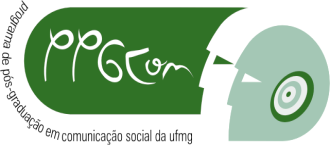 